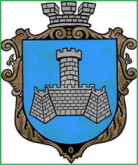 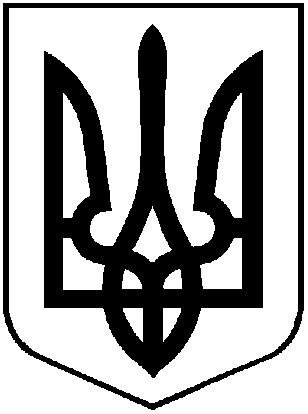 УКРАЇНАХМІЛЬНИЦЬКА МІСЬКА РАДАВІННИЦЬКОЇ ОБЛАСТІВиконавчий комітетР І Ш Е Н Н Я       14 вересня 2018р.     				               №366                                                 Про погодження святкової торгівліпід час проведення спортивно – масовихзаходів із стронгмену до Дня міста Хмільника         З метою забезпечення проведення на належному організаційному рівні у м. Хмільнику традиційного загальноміського свята Дня міста,  керуючись ст.ст. 30, 32, 38, п.6.ст.59 Закону України «Про місцеве самоврядування в Україні», виконавчий комітет міської радиВИРІШИВ :1. Погодити суб’єктам підприємницької діяльності – учасникам заходу (додаток 1) святкову торгівлю під час проведення спортивно – масових заходів зі стронгмену до Дня міста Хмільника 16.09.2018 року на площі Перемоги з 14.00 до 21.00 год. 2. Суб’єктам підприємницької діяльності, зазначеним у додатку 1 до цього рішення, дотримуватись Правил благоустрою території міста Хмільника, затверджених рішенням 45 сесії Хмільницької міської ради 5 скликання від 26.02.2009 р. № 491.3. Під час проведення вказаного заходу 16.09.2018 року заборонити продаж та споживання алкогольних, слабоалкогольних напоїв (крім пива у пластиковій тарі) та куріння тютюнових виробів на території, визначеній для  проведення заходу.4. Контроль за виконанням цього рішення покласти на заступників міського голови з питань діяльності виконавчих органів міської ради згідно розподілу обов’язків.       Секретар міської ради                                                        П.В. Крепкий Додаток 1                                                                                                                до рішення виконкому                                                                                                                   міської ради №366 від 14 вересня 2018р.Списоксуб’єктів підприємницької діяльності –учасників святкової торгівлі на площі Перемоги 16.09.2018р. під час проведення спортивно – масовихзаходів із стронгмену до Дня міста ХмільникаФОП Пачевський О.Г.ФОП Клименко О.Л.ТОВ «Агрокомплекс Хмільникпродукт».Секретар міської ради                                                               П.В. Крепкий 